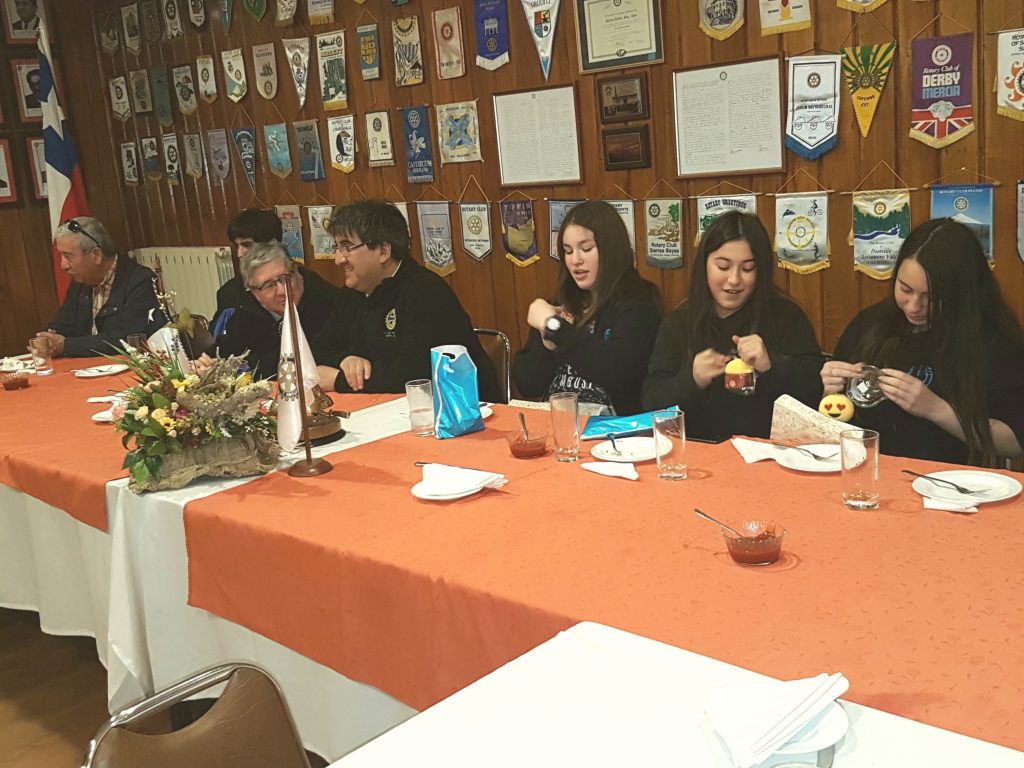 FOTO 7